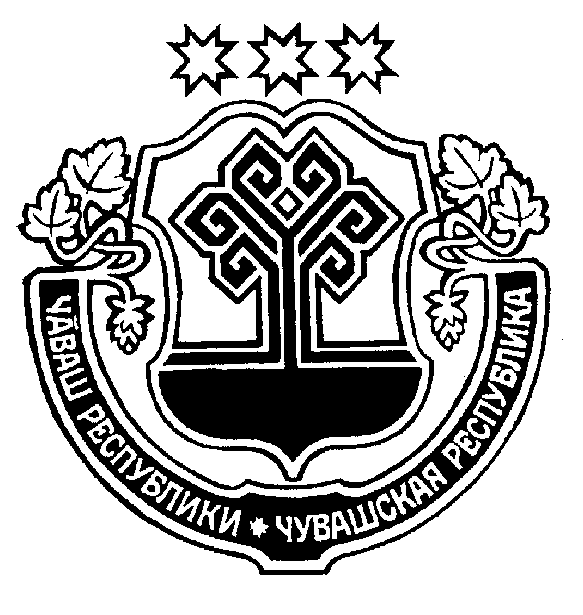 01.06. 2020 =. 840 №	    01.06. 2020 г. № 840  +.м.рле хули		г. Шумерля В соответствии со статьей 19 Федерального закона от 1 апреля 2020 года № 98-ФЗ «О внесении изменений в отдельные законодательные акты Российской Федерации по вопросам предупреждения и ликвидации чрезвычайных ситуаций», постановлением Правительства Российской Федерации от 3 апреля  № 439 «Об установлении требований к условиям и срокам отсрочки уплаты арендной платы по договорам аренды недвижимого имущества», распоряжением Правительства Российской Федерации от 19 марта  № 670-р, Указом Главы Чувашской Республики от 10 апреля  № 102 «О поддержке субъектов малого и среднего предпринимательства в Чувашской Республике, деятельность которых наиболее подвержена негативным последствиям, связанным с осуществлением мер по противодействию распространению новой коронавирусной инфекции (COVID-19)», постановлением Кабинета Министров Чувашской Республики от 20 апреля 2020 года № 181, Уставом города Шумерля Чувашской Республики Собрание депутатов города Шумерля РЕШИЛО:1. Предоставить арендаторам, которые являются субъектами малого и среднего предпринимательства, включенными по состоянию на 1 марта  в соответствии с Федеральным законом «О развитии малого и среднего предпринимательства в Российской Федерации» в единый реестр субъектов малого и среднего предпринимательства, отсрочку уплаты арендной платы по договорам аренды за апрель – июнь 2020 года на срок, предложенный такими арендаторами, но не позднее 31 декабря 2021 года.2. Освободить арендаторов, которые являются субъектами малого и среднего предпринимательства, включенными по состоянию на 1 марта  в соответствии с Федеральным законом «О развитии малого и среднего предпринимательства в Российской Федерации» в единый реестр субъектов малого и среднего предпринимательства и осуществляющими в качестве основного вид экономической деятельности, вошедший в перечень отраслей российской экономики, в наибольшей степени пострадавших в условиях ухудшения ситуации в результате распространения новой коронавирусной инфекции, утвержденный постановлением Правительства Российской Федерации от 3 апреля  № 434, от уплаты арендной платы по договорам аренды за апрель – июнь 2020 года.3. Предоставить арендаторам, являющимся юридическими лицами и индивидуальными предпринимателями, осуществляющими деятельность в отраслях российской экономики, в наибольшей степени пострадавших в условиях ухудшения ситуации в результате распространения новой коронавирусной инфекции, перечень которых установлен постановлением Правительства Российской Федерации от 3 апреля  № 434 «Об утверждении перечня отраслей российской экономики, в наибольшей степени пострадавших в условиях ухудшения ситуации в результате распространения новой коронавирусной инфекции», отсрочку уплаты арендной платы по договорам аренды на срок с 1 апреля до 1 октября 2020 года.4. Предоставить юридическим лицам и индивидуальным предпринимателям – собственникам объектов недвижимости, являющимся арендодателями объектов недвижимости, предоставившим отсрочку уплаты (освобождение от уплаты) арендной платы по договорам аренды объектов недвижимого имущества, являющегося собственностью указанных лиц, отсрочку уплаты арендной платы по договорам аренды земельных участков, являющихся муниципальной собственностью города Шумерли, под объектами, находящимися в собственности указанных лиц, за период, на который предоставлена отсрочка.	5. Утвердить прилагаемые требования к условиям и срокам отсрочки уплаты (освобождения от уплаты) арендной платы по договорам аренды недвижимого имущества, находящегося в муниципальной собственности города Шумерли, а также по договорам аренды земельных участков, находящихся в муниципальной собственности города Шумерли, которые заключены до введения в 2020 году режима повышенной готовности на территории Чувашской Республики.6. Настоящее решение вступает в силу после его официального опубликования. Глава города Шумерля							                   С.В. ЯргунинУтвержденырешением Собрания депутатов города Шумерляот _________ 2020 г. № ______Т Р Е Б О В А Н И Як условиям и срокам отсрочки уплаты (освобождения от уплаты) арендной платы по договорам аренды недвижимого имущества, находящегося в муниципальной собственности города Шумерли, а также по договорам аренды земельных участков, находящихся в муниципальной собственности города Шумерли, которые заключены до введения в 2020 году режима повышенной готовности на территории Чувашской Республики1. Настоящие требования применяются к условиям и срокам отсрочки уплаты (освобождения от уплаты) арендной платы, предусмотренной в 2020 году за использование недвижимого имущества по договорам аренды недвижимого имущества, находящегося в муниципальной собственности города Шумерли, а также по договорам аренды земельных участков, находящихся в муниципальной собственности города Шумерли, которые заключены до введения в 2020 году режима повышенной готовности на территории Чувашской Республики (далее также – договор аренды).Настоящие требования не применяются к договорам аренды жилых помещений. 2. Арендаторам, которые являются субъектами малого и среднего предпринимательства, включенными по состоянию на 1 марта  в соответствии с Федеральным законом «О развитии малого и среднего предпринимательства в Российской Федерации» в единый реестр субъектов малого и среднего предпринимательства, предоставляется отсрочка уплаты арендной платы по договорам аренды за апрель – июнь 2020 года на срок, предложенный такими арендаторами, но не позднее 31 декабря 2021 года.3. Арендаторы, которые являются субъектами малого и среднего предпринимательства, включенными по состоянию на 1 марта  в соответствии с Федеральным законом «О развитии малого и среднего предпринимательства в Российской Федерации» в единый реестр субъектов малого и среднего предпринимательства и осуществляющими в качестве основного вид экономической деятельности, вошедший в перечень отраслей российской экономики, в наибольшей степени пострадавших в условиях ухудшения ситуации в результате распространения новой коронавирусной инфекции, утвержденный постановлением Правительства Российской Федерации от 3 апреля  № 434, освобождаются от уплаты арендной платы по договорам аренды за апрель – июнь 2020 года. Освобождение от уплаты арендной платы осуществляется в случае, если договором аренды предусмотрено предоставление в аренду недвижимого имущества, в том числе земельных участков, находящихся в муниципальной собственности города Шумерли и земельных участков, государственная собственность на которые не разграничена, в целях его использования для осуществления указанного вида деятельности (видов деятельности), и при наличии документов, подтверждающих использование соответствующего имущества для осуществления указанного вида деятельности (видов деятельности).4. Арендаторам, являющимся юридическими лицами и индивидуальными предпринимателями, осуществляющими деятельность в отраслях российской экономики, в наибольшей степени пострадавших в условиях ухудшения ситуации в результате распространения новой коронавирусной инфекции, перечень которых установлен постановлением Правительства Российской Федерации от 3 апреля  № 434 «Об утверждении перечня отраслей российской экономики, в наибольшей степени пострадавших в условиях ухудшения ситуации в результате распространения новой коронавирусной инфекции», предоставляется отсрочка уплаты арендной платы по договорам аренды на срок с 1 апреля до 1 октября  на следующих условиях:а) задолженность по арендной плате подлежит уплате не ранее 1 января  и не позднее 1 января  поэтапно не чаще одного раза в месяц, равными платежами, размер которых не превышает размера половины ежемесячной арендной платы по договору аренды;б) отсрочка предоставляется на срок действия режима повышенной готовности на территории Чувашской Республики в размере арендной платы за соответствующий период и в объеме 50 процентов арендной платы за соответствующий период со дня прекращения действия режима повышенной готовности на территории Чувашской Республики до 1 октября ;в) штрафы, проценты за пользование чужими денежными средствами или иные меры ответственности в связи с несоблюдением арендатором порядка и сроков внесения арендной платы (в том числе в случаях, если такие меры предусмотрены договором аренды) в связи с отсрочкой не применяются;г) установление арендодателем дополнительных платежей, подлежащих уплате арендатором в связи с предоставлением отсрочки, не допускается;д) размер арендной платы, в отношении которой предоставляется отсрочка, может быть снижен по соглашению сторон, но не более чем на 50 процентов;е) если договором аренды предусматривается включение в арендную плату платежей за пользование арендатором коммунальными услугами и (или) расходов на содержание арендуемого имущества, отсрочка по указанной части арендной платы не предоставляется, за исключением случаев, если в период действия режима повышенной готовности на территории Чувашской Республики арендодатель освобождается от оплаты таких услуг и (или) несения таких расходов.5. Юридическим лицам и индивидуальным предпринимателям – собственникам объектов недвижимости, являющимся арендодателями объектов недвижимости, предоставившим отсрочку уплаты (освобождение от уплаты) арендной платы по договорам аренды объектов недвижимого имущества, являющегося собственностью указанных лиц, в соответствии с требованиями, установленными пунктом 4 настоящих требований, предоставляется отсрочка уплаты арендной платы по договорам аренды земельных участков, являющихся муниципальной собственностью города Шумерли, под объектами, находящимися в собственности указанных лиц, за период, на который предоставлена отсрочка в соответствии с пунктом 4 настоящих требований. 6. При предоставлении отсрочки уплаты арендной платы арендаторам, указанным в пунктах 2 и 5 настоящих требований, учитываются условия, указанные в подпунктах «в», «г», «е» пункта 4 настоящих требований.7. Условия отсрочки уплаты (освобождения от уплаты) арендной платы, предусмотренные пунктами 2–5 настоящих требований, применяются к дополнительным соглашениям об отсрочке уплаты арендной платы к договорам аренды независимо от даты заключения такого соглашения.8. Администрация города Шумерля, обеспечивает в течение трех рабочих дней со дня вступления в силу решения Собрания депутатов города Шумерля «О предоставлении отсрочки уплаты (освобождения от уплаты) арендной платы по договорам аренды недвижимого имущества, находящегося в муниципальной собственности города Шумерли, а также по договорам аренды земельных участков, находящихся в муниципальной собственности города Шумерли, которые заключены до введения в 2020 году режима повышенной готовности на территории Чувашской Республики» уведомление арендаторов о возможности заключения дополнительных соглашений через средства массовой информации и путем размещения соответствующей информации на официальном сайте администрации города Шумерля в сети «Интернет».9. Отсрочка уплаты (освобождение от уплаты) по договорам аренды предоставляется на основании письменного заявления арендатора, представленного по договорам аренды недвижимого имущества, находящегося в муниципальной собственности города Шумерли, по договорам аренды земельных участков, находящихся в муниципальной собственности города Шумерли в адрес администрации города Шумерля, а в случае если муниципальное имущество города Шумерли закреплено на праве оперативного управления либо хозяйственного ведения – муниципальному учреждению города Шумерли либо муниципальному унитарному предприятию города Шумерли, являющимся арендодателями по указанным договорам аренды (далее также – арендодатели), в срок не позднее 1 июля  для арендаторов, указанных в пунктах 2, 3 настоящих требований, и не позднее 1 октября  для арендаторов, указанных в пунктах 4, 5 настоящих требований. 10. Арендодатели в течение семи рабочих дней со дня обращения арендаторов обеспечивают заключение дополнительных соглашений к договорам аренды по одному из направлений поддержки, указанных в пунктах 2–5 настоящих требований, по выбору арендатора.11. Стороны договора аренды могут установить иные условия предоставления отсрочки, если это не приведет к ухудшению для арендатора условий, предусмотренных настоящими требованиями.12. Муниципальным учреждениям города Шумерли, муниципальным унитарным предприятиям города Шумерли, являющимся арендодателями муниципального имущества города Шумерли, в течение трех рабочих дней со дня заключения в соответствии с настоящими требованиями дополнительных соглашений к договорам аренды, представить в отдел земельных и имущественных отношений администрации города Шумерля соответствующую информацию с указанием выпадающих (недополученных) доходов с приложением копий заключенных дополнительных соглашений.О предоставлении отсрочки уплаты (освобождения от уплаты) арендной платы по договорам аренды недвижимого имущества, находящегося в муниципальной собственности города Шумерли, а также по договорам аренды земельных участков, находящихся в муниципальной собственности города Шумерли, которые заключены до введения в 2020 году режима повышенной готовности на территории Чувашской Республики